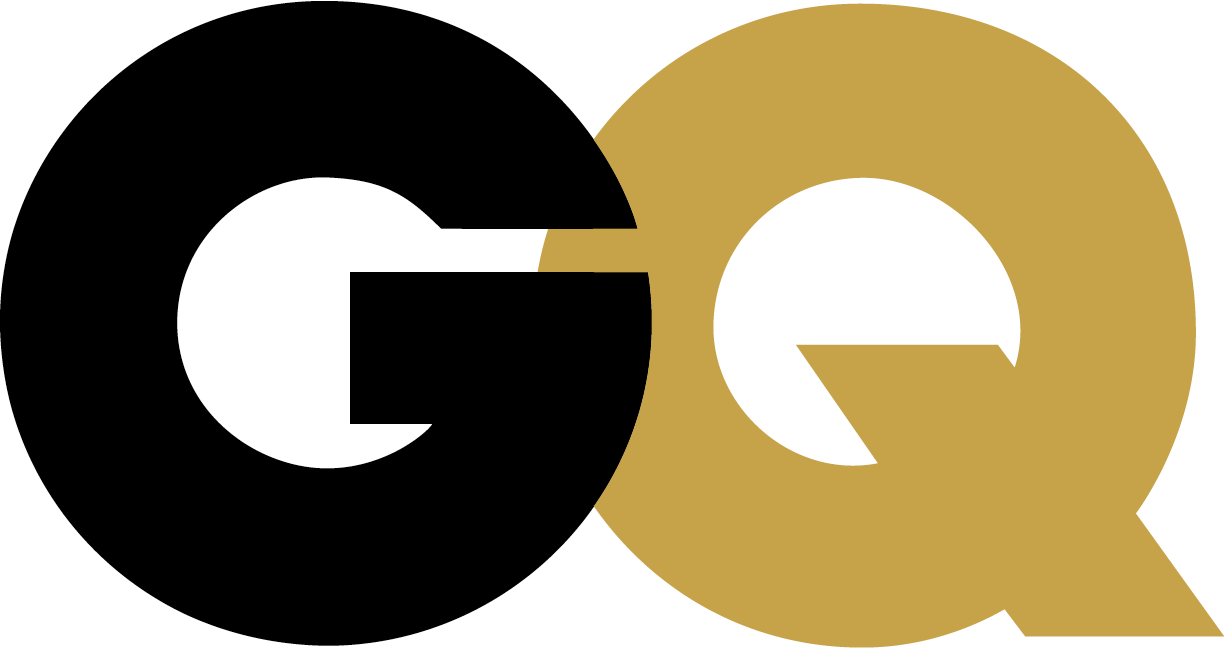 August 5, 2020Watch Here: https://www.youtube.com/watch?v=oM1iKFud0ccTwitter: https://twitter.com/GQMagazine/status/1291099114634121217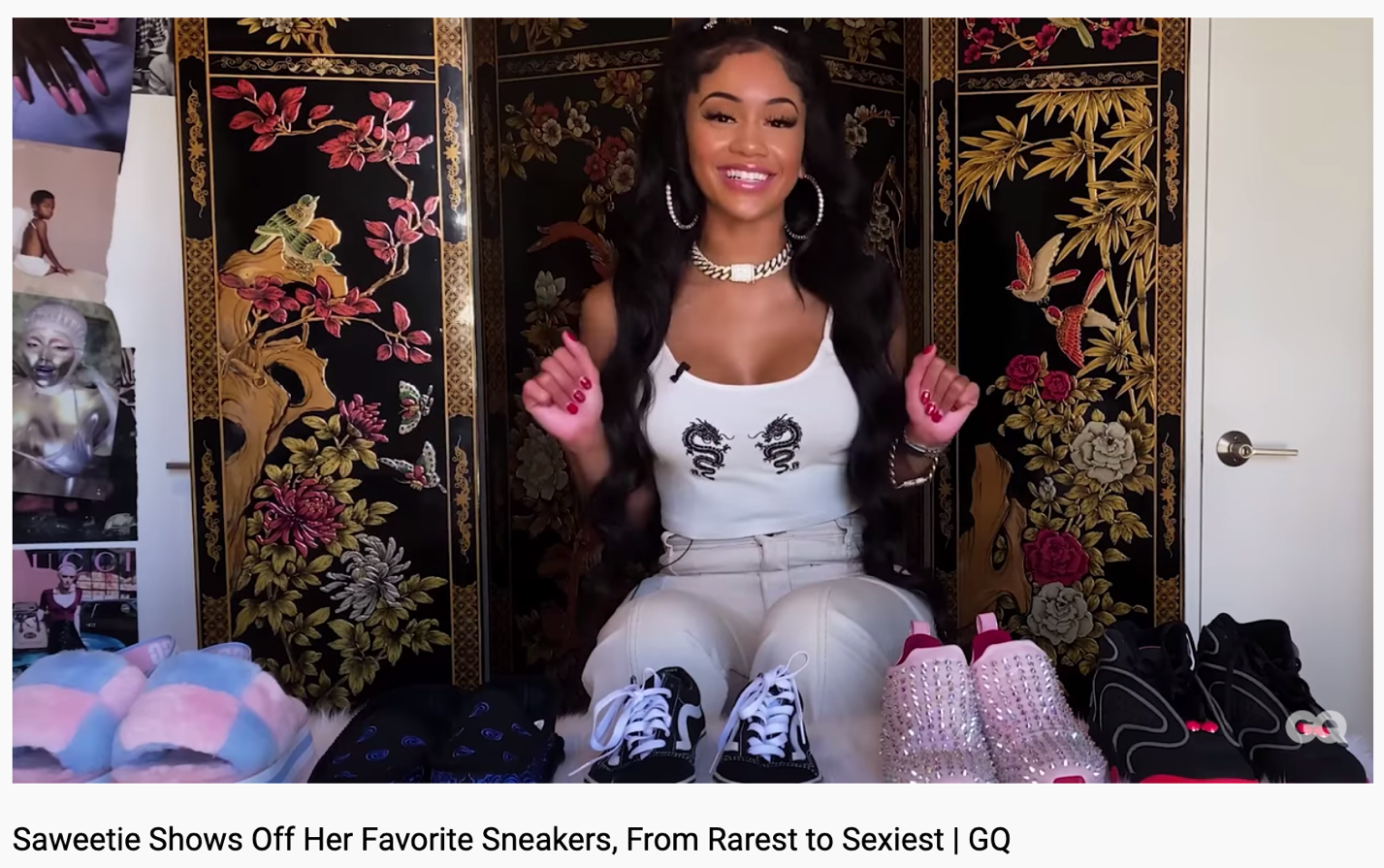 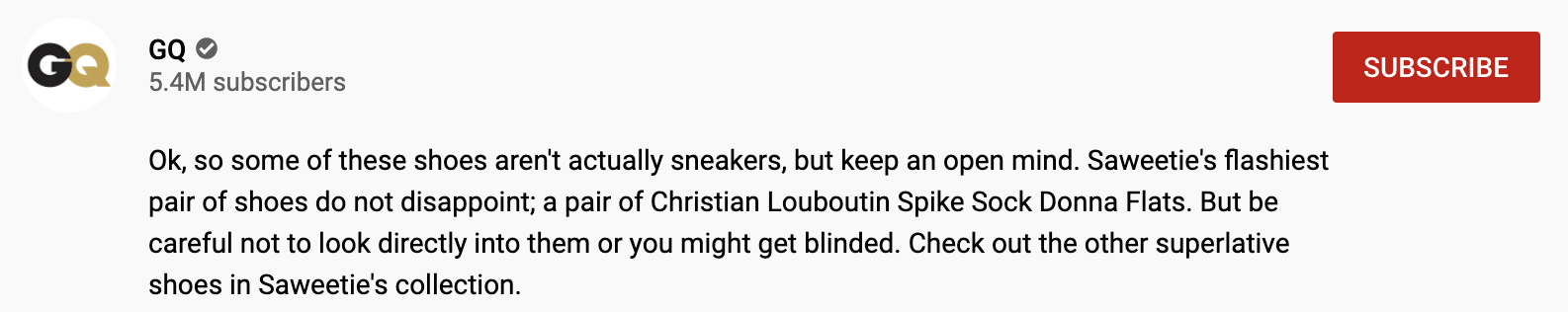 